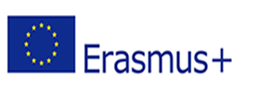 Škola za montažu instalacija i metalnih konstrukcijaSv. Duh 129, 10000 ZagrebKlasa:602-03/18-01/152aUr. br.:251-18-01/18-01Datum: 22.08.2018.Projekt „IMprove COmpetences“- IMCO ,broj ugovora 2018-1-HR01-KA102-047231Predmet: Projektni timNa temelju odobrenog projekta utvrđuju se članovi  projektnog tima:Ravnatelj Josip Rodin koordinator projekta i voditelj projektnog tima, sudjeluje u planiranju aktivnosti, organizaciji sastanaka projektnog tima, komisije za odabir učenika, sudjeluje u evaluacijskim i diseminacijskim aktivnostima posjeduje iskustvo planiranja, pripremanja i financijskog praćenja aktivnosti iz prethodnih projekata u kojima smo sudjelovali. Ravnatelj je odgovoran za kvalitetnu provedbu projekta te će organizirati sastanke projektnog tima prema potrebi, sudjelovati u sastavljanju komisije za odabir učenika, raspodjeljivali zadatke i sudjelovati u diseminacijskim aktivnostima. - VASKO HRKIĆ, dipl.ing.stroj., zamjenik voditelja projektnog tima - Nada Janković, dipl. ped., Zdenka Rožman Đekanović, dipl. pedagog zadužene su za pedagošku pripremu učenika prije odlaska na mobilnost, sudjeluju u odabiru učenika i surađuju s roditeljima odabranih učenika- Nastavnici struke i praktične nastave:Za strojarske tehničare: JASMINKA BUNIĆ, prof. matematikeZa vodoinstalatere: DARIO HARAMUSTEK, dipl.ing.stroj.Za instalatere grijanja i klimatizacije: IVICA BUKAL, dipl.ing.stroj.Nastavnici struke i praktične nastave sudjeluju u pripremi i izradi plana stručne prakse za učenike te prilikom odabira učenika.- Vedrana Gilić, administrator-blagajnik škole pruža administrativnu podršku u provedbi projekta- Ante Fofić, voditelj računovodstva zadužen je za financijsko  praćenje projekta (za knjigovodstvo i računovodstvo) te evidentiranje troškova.- Marijana Balić - Letinčić, upr. pravnik, tajnica škole  odgovorna za transparentno praćenje odabira sudionika mobilnosti i primjenu nacionalnih prava, odgovore na žalbe i dr.                                                                                         Ravnatelj                                                                                       Josip Rodin